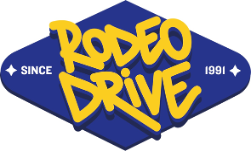 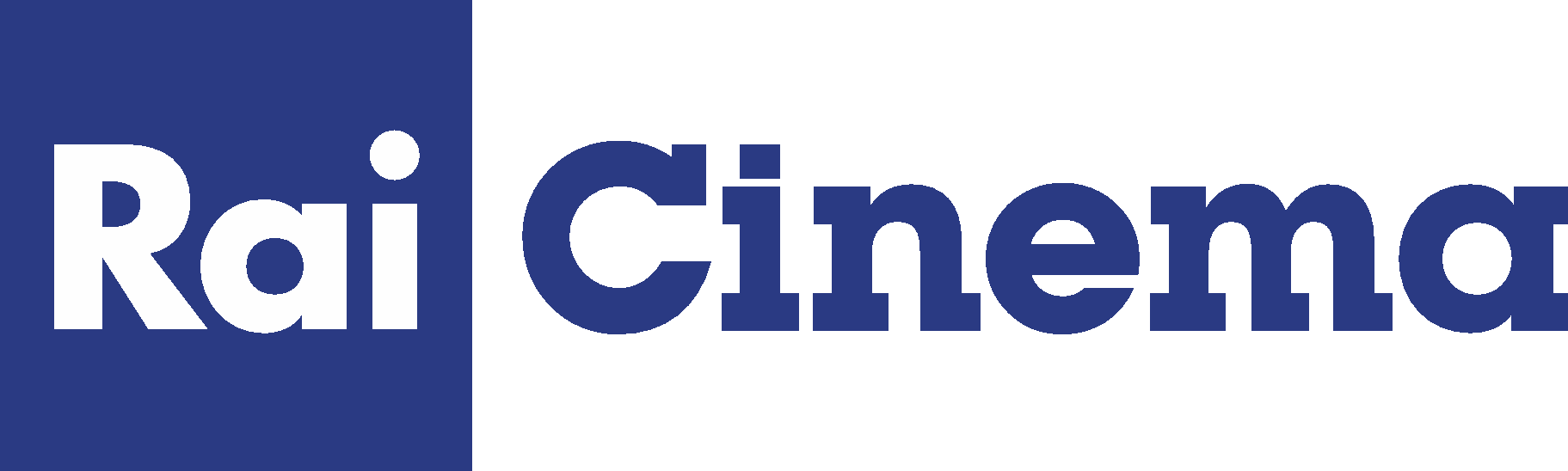 Marco Poccioni, Marco Valsania e Rai Cinema presentano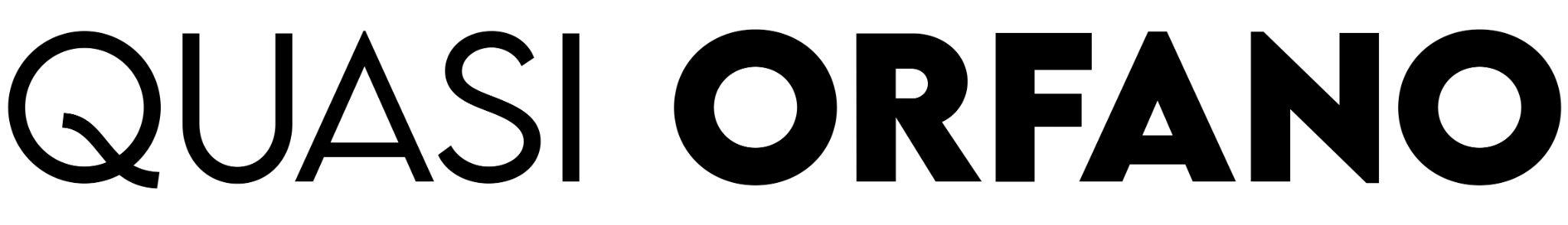 una produzione RODEO DRIVE con RAI CINEMAregia diUmberto Cartenicon Riccardo Scamarcio Vittoria Puccini Antonio Gerardi Grazia Schiavo Adriano Pappalardo E con Nunzia SchianoCon la partecipazione di Bebo StortiDistribuzione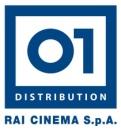 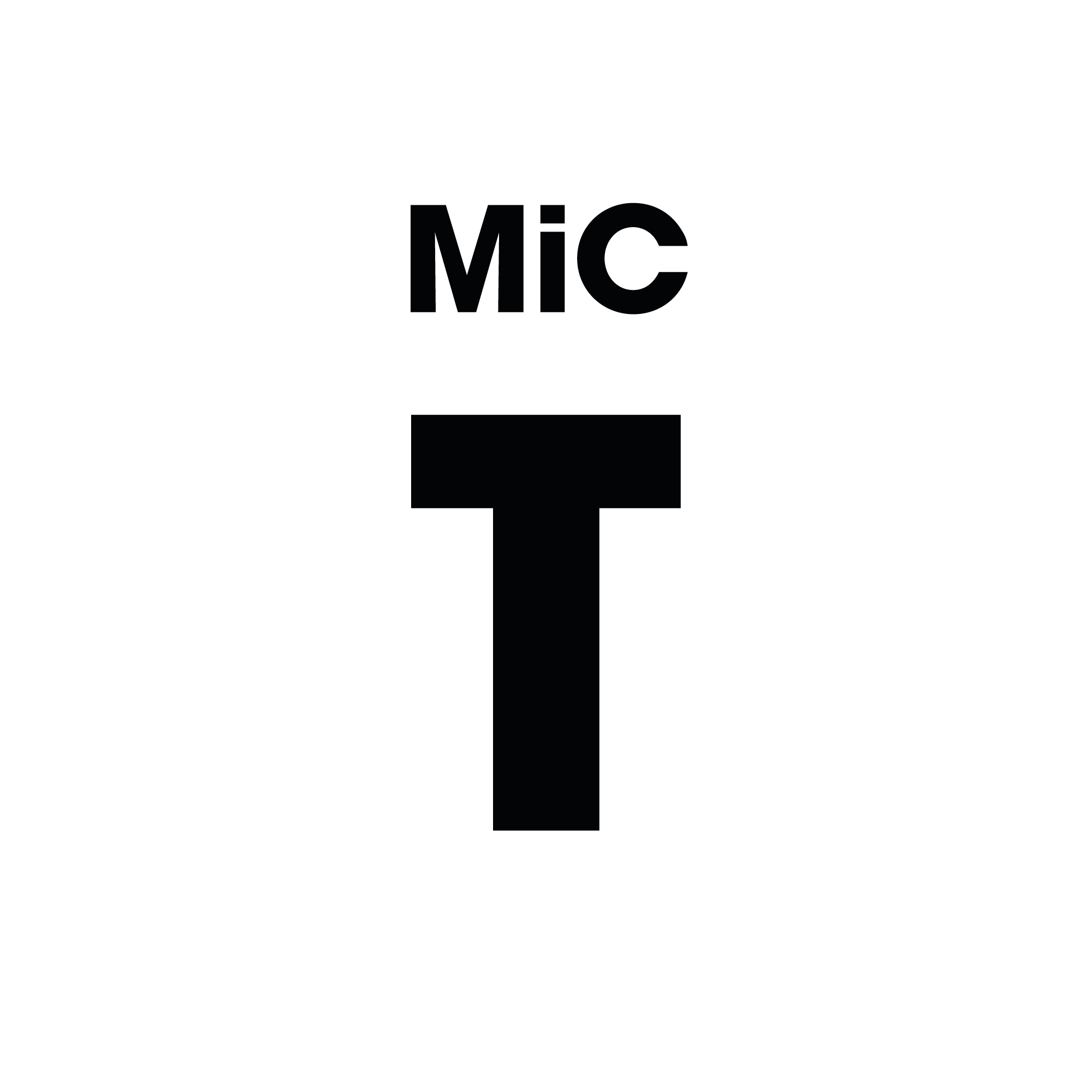 Uscita: 6 Ottobre 2022Ufficio stampa FilmBiancamano e Spinetti				Paola Spinetti p.spinetti@biancamanospinetti.comPatrizia Biancamano p.biancamano@biancamanospinetti.comMateriali stampa disponibili su www.01distribution.it  Media partner: Rai Cinema Channel www.raicinemachannel.itCast ArtisticoRiccardo Scamarcio - ValentinoVittoria Puccini - CostanzaAntonio Gerardi - NicolaGrazia Schiavo - LulùAdriano Pappalardo - PàChiara Di Benedetto - GagaManuela Zero - MaraPaolo Sassanelli - PinoEma Stokholma – Madame GignacCon la partecipazione di Antonio AielloE con Nunzia Schiano - MàCon la partecipazione di Bebo Storti - SergioCast tecnicoRegia Umberto CarteniProduttori esecutivi Dany Boon, Jerome Seydoux, Ardavan SafaeeProduttore esecutivo Francesca Di DonnaDirettore della fotografia Gian Filippo CorticelliMontaggio Lorenzo CamperaMusiche originali di Maxi Trusso ed. Musicali Bixio  C.E.M.S.A.Scenografia Carlo AloisioCostumi Eleonora Di Marco e Alessandra TrippettaTrucco Francesca RossiAcconciature Italo Di PintoFonici Nicola Tripaldi e Mario IaquoneAiuto Regia Saverio Di BiagioDirettore di Produzione Giuseppe ManziSoggetto e sceneggiatura Herbert Simone Paragnani e Umberto CarteniProdotto da Rodeo Drive con Rai CinemaDistribuzione 01 Distributionopera realizzata con il sostegno della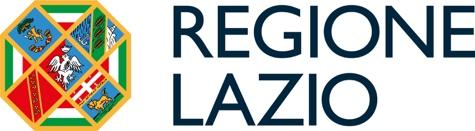 Fondo Regionale per il Cinema e l’Audiovisivocrediti non contrattualiSinossiValentino e Costanza sono marito e moglie, vivono a Milano e hanno fondato un famosissimo brand nel mondo del design. Valentino, di origine pugliese, ha progressivamente tagliato i ponti con la sua famiglia, al punto di dichiararsi orfano e cambiare cognome. La famiglia di Valentino, colorita e numerosa, tenta di riallacciare i contatti presentandosi all’improvviso a Milano.crediti non contrattualiNote RegiaQuesto film nasce da un incontro speciale con i produttori Marco Poccioni e Marco Valsania. Per questo appena mi hanno chiesto di realizzare un remake da un film francese non ho avuto nessun dubbio. Insieme allo sceneggiatore Simone Herbert Paragnani abbiamo adattato la sceneggiatura tenendo conto delle diversità dei due paesi. Ho affrontato la storia in modo diverso rispetto al film originale, tenendo conto della diversa tipologia di cast. Riccardo Scamarcio e Vittoria Puccini hanno aggiunto un carattere speciale al film mettendo in evidenza sentimenti, ironia e autenticità.Ho avuto la grande fortuna di lavorare con attori speciali in grado di arricchire la storia e i personaggi, penso a Gerardi che avvalendosi di talento e istinto mi ha dato la possibilità di arricchire il film, Nunzia Schiano un’attrice meravigliosa. La Zero, la Schiavo e il resto del cast mi hanno aiutato a realizzare una commedia divertente e sofisticata. Il registro è quello della commedia romantica con un tema importante, le diversità e l’accettazione della propria identità. Mi sono divertito molto a realizzarla e spero che anche il pubblico potrà divertirsi e immedesimarsi.crediti non contrattualiUMBERTO RICCIONI CARTENI regista e sceneggiatoreNel 1987 inizia a muovere i primi passi come assistente alla regia di Cristina Comencini, Giuseppe Tornatore, Nanni Loy, Gigi Magni, Bernardo Bertolucci, Daniele Luchetti, Peter Del Monte e molti altri. Contemporaneamente lavora per il mondo dell’advertising collaborando nella realizzazione di campagne pubblicitarie.Nel 1990 scrive e dirige delle Candid Camera per Rai Tre e dal 2005 inizia la sua carriera di regista pubblicitario: suoi sono diversi filmati pubblicitari: Lavazza, Tim, Telecom, Ferrero, Alitalia e Sky.Dopo aver collaborato a diverse sceneggiature, nel 2008 gira il suo primo film da regista, Diverso da Chi? prodotto da Cattleya e distribuito da Universal, seguito nel 2012 da Studio Illegale prodotto da Beppe Caschetto e dalla Warner Bros, tratto dal romanzo di Federico Baccomo "Duchesne".Nel 2016 realizza la sua prima Fiction per Canale 5 “L’isola di Pietro”. Nel 2019 realizza per la Rodeo Drive con Rai Cinema e distribuito da 01 Distribution “Divorzio a Las Vegas”.Nel 2021realizza per la Rodeo Drive con Rai Cinema e distribuito da 01 Distribution “Quasi Orfano”.Nel 2022 sempre con Rodeo Drive e Rai Cinema realizza “Dicono di te” e “La seconda chance”.Quattro candidature ai David di Donatello. Vince il Globo d’oro come miglior opera prima.RICCARDO SCAMARCIONato a Trani nel 1979, ha frequentato il corso di recitazione alla Scuola Nazionale di Cinema. Attore di cinema, teatro e televisione, ha raggiunto il grande pubblico nel 2004 con il film Tre metri sopra il cielo con il quale ha vinto il “Globo d’oro” per il miglior attore esordiente. Nel 2007 è in sala con quattro film: Mio fratello è figlio unico, diretto da Daniele Luchetti, Manuale d'amore - Capitoli successivi, regia di Giovanni Veronesi, Go Go Tales, regia di Abel Ferrara e Ho voglia di te, per la regia di Luis Prieto.Nel 2008 ritorna sul grande schermo con il thriller Colpo d'occhio, diretto da Sergio Rubini; a questo film fanno seguito: Italians, regia di Giovanni Veronesi, Il grande sogno, regia di Michele Placido, Verso l'eden, regia di Costa-Gavras e La prima linea, regia di Renato De Maria, tutti nelle sale nel 2009.Nel 2011 è protagonista del film Manuale d'amore 3 di Giovanni Veronesi e recita a teatro nel Romeo e Giulietta di Shakespeare per la regia di Valerio Binasco, accanto a Deniz Özdogan. Riccardo Scamarcio, Valeria Golino e Viola Prestieri fondano la produzione Buena Onda, l’ultimo lavoro della società è Pericle il nero, preceduto da Per amor vostro di Giuseppe Maria Gaudino che all’ultima Mostra del Cinema di Venezia ha fatto meritare alla protagonista Valeria Golino la Coppa Volpi. Nel 2013 hanno prodotto il pluripremiato film Miele diretto da Valeria Golino ed interpretato da Jasmine Trinca e Carlo Cecchi. Sempre della Buena Onda Armandino e il Madre, cortometraggio diretto da Valeria Golino e il documentario L’uomo doppio di Cosimo Terlizzi.Nel 2013 gira per la regia di Rocco Papaleo Una piccola impresa meridionale. È copratognista del film Gibraltar in Francia ed è al fianco di Emma Thompson nel film tv Effie di Richard Laxton girato in Inghilterra.Sempre nello stesso anno è stato protagonista del film Un ragazzo d’oro di Pupi Avati con Sharon Stone.Nel 2014 è alla Mostra del cinema di Venezia per presentare Pasolini dove interpreta Ninetto Davoli diretto da Abel Ferrara e in veste di produttore presenta La vita oscena di Renato De Maria, in concorso nella sezione Orizzonti.Nel frattempo ha girato La prima luce di Vincenzo Marra e Il sapore del successo di John Wells, produzione americana al fianco di Bradley Cooper. Alla fine dello stesso anno è nel cast di London Spy serie tv targata BBC diretta da Jacob Verbrugge.Il 2015 lo vede protagonista in Nessuno si salva da solo per la regia di Sergio Castellitto insieme a Jasmine Trinca. Nello stesso anno ha girato in Azerbaijan il film inglese Ali and Nino di Asif Kapadia, Pericle il nero di Stefano Mordini (di cui è anche produttore) ambientato in Belgio e tratto dall’omonimo libro di Giuseppe Ferrandino e Io che amo solo te diretto da Marco Ponti.Tra la fine del 2015 e l’inizio del 2016 si divide tra New York e Roma per girare il secondo capitolo di John Wick accanto a Keanu Reeves diretto da Chad Stahelski. Nello stesso anno gira La verità sta in cielo di Roberto Faenza e Dalida di Lisa Azuelos.Nel 2017 dopo un nuovo progetto internazionale, Welcome Home di George Ratliff, è sul set dell’opera seconda di Valeria Golino Euforia, insieme a Valerio Mastandrea, e dell’ultimo ultimo film di Paolo Sorrentino, Loro. Nel 2018 ha girato da protagonista Non sono un assassino di Andrea Zaccariello, Il testimone invisibile di Stefano Mordini, Il ladro di giorni di Guido Lombardi e Lo spietato di Renato De Maria. Prendendo parte anche al cast dei film: Les traducteurs di Régis Roinsard e I villeggianti di Valeria Bruni Tedeschi.L’anno successivo ha girato l’opera prima di Ginevra Elkann, Magari, Tre piani di Nanni Moretti, di prossima uscita, e, con la Lebowski, la casa di produzione fondata col fratello Nicola, ha prodotto ed interpretato due film: Gli infedeli diretto da Stefano Mordini e L’ultimo Paradiso, diretto da Rocco Ricciardulli e coprodotto con Netflix.Nel 2020 ha ultimato le riprese del nuovo film di Michele Placido L’ombra di Caravaggio, una co produzione internazionale, nei panni di Michelangelo Merisi. Nel 2021 ha girato L’ombra del giorno di Giuseppe Piccioni, che ha anche prodotto insieme a Rai Cinema, Face a toi, una co produzione italofrancese e Quasi orfano di Umberto Carteni, prodotto da Rodeo Drive. Ha appena terminato le riprese del nuovo film di Stefano Mordini, 2WIN, prodotto da Lebowski ed HanWay Films insieme a Rai Cinema.VITTORIA PUCCINIVittoria Puccini è un’attrice italiana. Nel 2000 la sua prima apparizione sul grande schermo nel film di Sergio Rubini “Tutto l’amore che c’è”. Da allora si alterna tra cinema e tv. Dopo aver ottenuto la popolarità con “Elisa di Rivombrosa” di Cinzia Th Torrini, ritorna al cinema diretta da grandi registi: Sergio Rubini, Pupi Avati, Ferzan Ozpetek, Gabriele Muccino, Lucio Pellegrini, Paolo Genovese e Renato De Maria. Per la televisione interpreta diversi ruoli: dall’Ottavia di “Imperium” a Mafalda de “Le ragazze di San Frediano”, dalla “Baronessa di Carini” alla paziente con problemi psichici di Basaglia e “Violetta” ispirata all’opera di Dumas.Riceve la Telegrolla d’Oro come migliore attrice in una serie tv nel 2006, vince per tre volte il Premio Kineo- Diamanti ed è la vincitrice del Golden Globet Award al Festival Internazionale del cinema di Shanghai per la sua interpretazione nel film di Gabriele Muccino, “Baciami ancora”.Nel 2011 riceve il Premio Afrodite come “Attrice dell’anno”.Nello stesso anno è la madrina della Mostra del cinema di Venezia.Dopo essere stata diretta da Stefano Mordini in “Acciaio” e da Ferzan Ozpetek in “Magnifica Presenza”, ritorna sul piccolo schermo con un importante film tv diretto da Marco Turco, “ Altri tempi”.Nel 2013 interpreta il ruolo di “Anna Karenina” diretto da Christian Duguay.Nel 2014 è tra i protagonisti della commedia romantica diretta da Paolo Genovese, “Tutta colpa di Freud”. Per la televisione è Oriana Fallaci nel film diretto da Marco Turco.Nel 2015 debutta a teatro con il ruolo di Maggie in “La gatta sul tetto che scotta”.È anche nel film corale dei registi Paolo e Vittorio Taviani, “Maraviglioso Boccaccio”.Nello stesso anno prende parte all’opera prima dell’attore-regista Fabio De Luigi, “Tiramisù”.Nel 2017 la rivediamo nel nuovo film di Paolo Genovese, “The Place”.Nel 2018 è la protagonista della nuova fiction Rai “Romanzo famigliare”, diretta da Francesca Archibugi.Nello stesso anno è al cinema con l’opera prima di Filippo Bologna, “Cosa fai a Capodanno?”.Nel 2019 è la protagonista della serie Rai “Mentre ero via” di Michele Soavi e della serie “Il Processo” diretta da Stefano Lodovichi.A gennaio 2020 è la protagonista del film “18 regali” di Francesco Amato. Per la sua interpretazione riceve la candidatura ai Premi David di Donatello come migliore attrice protagonista.Nel 2021 è “La fuggitiva”, serie diretta da Carlo Carlei. Nel 2022 è protagonista della serie di Ciro Visco, “Non mi lasciare”. In autunno torna al cinema con “Quasi orfano” di Umberto Carteni e prossimamente con “Una gran voglia di vivere” di Michela Andreozzi e “Vicini di casa” di Paolo Costella.ANTONIO GERARDINato a Potenza,  Antonio Gerardi comincia il suo percorso artistico all'età di tredici anni, come conduttore radiofonico a Radio Sud, per poi approdare a Radionorba nel 1988. Nel 1993 viene ingaggiato da RTL 102.5, dove conduce per sette anni La Famiglia (in precedenza noto come Ed ecco a voi), assieme a Luca Viscardi e Jennifer Pressman. Conduce poi la trasmissione pomeridiana Guaglione on air  su Radio Kiss Kiss,Nel 2003 diventa inviato del programma televisivo Le Iene e dal 2010 al 2011 è la voce del cane Golia nel programma televisivo Focus Uno. Conduce poi su RTL 102.5 Miseria e nobiltà weekend, insieme a Sara Ventura e Rajae Bezzaz.Passa poi al grande schermo, dopo aver esordito ne L'ora di punta di Vincenzo Marra (2007) con Fanny Ardant e Giulia Bevilacqua. Seguono molti e importanti film, tra i quali Il passato è una terra straniera di Daniele Vicari (2008), Venti sigarette di Aureliano Amadei (2010), , Due vite per caso di Alessandro Aronadio (2010), Basilicata Coast To Coast di Rocco Papaleo (2010), Qualunquemente di Giulio Manfredonia (2011), Diaz - Don't Clean Up This Blood  di Daniele Vicari (2012), Gli equilibristi,  di Ivano De Matteo (2012), Viva la libertà di Roberto Andò (2013), La ragazza nella nebbia di Donato Carrisi (2017), Padrenostro di Claudio Noce (2020), I predatori di Pietro Castellitto (2020).  Recentemente ha partecipato a Quasi orfano di Umberto Riccioni Carteni e a Il primo giorno della ia vita di Paolo Genovese.Sul piccolo schermo, dopo aver preso parte all’episodio Mork e Mindy di Crimini, interpreta  Il Sardo in Romanzo criminale. Partecipa poi alle fiction La nuova squadra - Spaccanapoli (2011) e Paolo Borsellino - I 57 giorni (2012), rispettivamente nei ruoli del boss Michele Malinconico e del pentito Gaspare Mutolo, a cui seguono Sotto copertura e Boris Giuliano - Un poliziotto a Palermo. Dal 2017 interpreta Antonio Di Pietro nelle serie Sky Atlantic 1992, 1993, 1994 e riceve il "Premio Vincenzo Crocitti" nella categoria Miglior attore cine-serie TV in carriera.Prende poi parte a La porta rossa, Imma Tataranni - Sostituto procuratore, Vivi e lascia vivere, La fuggitiva e alle serie di prossima uscita I sopravvissuti e Bang Bang Baby, prodotta da Amazon Original.Nel 2020 fonda una web radio, Good Fellas Music Station, attraverso cui condivide una selezione curata e raffinata di brani che appartengono alla musica black, soul, funky ed r’n’b con il pubblico.Attualmente è impegnato sul set de “L’ultima notte di amore” per la regia di Andrea Di Stefano, al fianco di Pierfrancesco Favino.GRAZIA SCHIAVOGrazia Schiavo nasce a Roma padre campano e mamma romana ma di origini friulane, si forma studiando con Beatrice Bracco, Francesca De Sapio. Frequenta gli stage di Susan Batson, M.Margotta e Ivana Chubbuck.Ama la musica la scrittura, la poesia il teatro, l’architettura la psicologia la danza,la pittura, la scultura,la fotografia ,il cinema.La compresenza di tutti i linguaggi possibili, il suo carattere multimediale,ne fanno il suo territorio d’elezione e la sua grande passione.Forse perché la sua famiglia d’origine, con i suoi molti ingredienti mescolati insieme, caratteri generosi, emotivi,impetuosi affettuosi,amanti dell’arte in modi e maniere così diversi,loro hanno rappresentato il suo primo teatro, la prima pellicola no stop, la vita semplice e folle con tutte le sue meravigliose contraddizioni in movimento.L’idea che doveva passare era più quella impara l’arte e poi mettila da parte…. Ma tutti in famiglia suggerivano qualcos’altro; il bisnonno dipingeva ,la mamma ama scolpire e dipingere, la sorella si e’ dedicata al teatro in tutte le sue possibili declinazioni,il padre da piccolo recitava in una compagnia teatrale di famiglia e pur essendosi dedicato al diritto, ha sempre amato scrivere cantare e suonare e in qualche modo nel suo lavoro ha anche praticato l’ars oratoria costruendosi un bellissimo seguito…salvo poi consigliare alla figlia di fare l’avvocato...Il primo approccio allo studio della recitazione e’ coinciso con la scoperta dell’arte di conoscere se stessi,viaggio chemai si interrompe e nel tempo ha avuto modo di approfondire lo studio del mondo emotivo e corporeo anche dal punto di vista psicologico, e lo sta ancora facendo,ha infatti conseguito il diploma di conduttrice di classi di bioenergetica e di counselor.Un territorio che non smette di esplorare e sempre da nuove angolazioni avendo scelto un mestiere amato che rappresenta un modo di riflettere sempre sull’altro e su di se’. Credo che il Cinema in particolare possa rappresentare l’anello di congiunzione, il ponte tra me, i territori da me esplorati,quelli solo sognati e l’altro da me,l’alterita’,la sola fertile possibilità di trovare il proprio segreto, l’autentico potenziale attraverso l’incontro così essenziale e fondante nella dinamica dell’esistenza.Nella sua storia professionale ha assecondato la sua curiosità e la sua versatilita’ e per questo le scelte non sono mai state a senso unico. Ha incontrato ambienti diversi,come quello della televisione,approcciando alla conduzione in alcuni programmi di Telemontecarlo e Sky,e prendendo parte come attrice ad alcune serie televisive Rai come Crimini e Agrodolce.In pubblicità ha avuto modo di essere protagonista di molti spot, diretti da Luchetti, D’Alatri, Riccardo Milani, Muccino,Tornatore,Andrea Zaccariello,LucaMiniero e Paolo Genovese. E’ poi tornata al teatro e al cinema con un approccio al lavoro che ha sempre più il carattere e l’urgenza di voler realizzare un destino.A teatro negli ultimi anni con Mario Moretti che per lei ha scritto un monologo ispirato al personaggio di Rita Hayworth :’’Gilda’’, ne ‘’la strategia del paguro’’diretto da Pino Quartullo e nella commedia ‘’Boeing Boeing’’ con la regia di Mark Schneider. Lavora in Cinema nella commedia ‘’Faccio un salto all’Avana’’ con la regia di Dario Baldi e nelle commedie di Max croci ‘’Poli opposti’’ e ‘’Al posto tuo’’e nella commedia di Umberto Carteni’’Divorzio a Las Vegas’’.Nel 2020 ho un ruolo ne ‘’La Svolta’’ di Riccardo Antonaroli mentre nel 2021 recita nella commedia Quasi Orfano di Umberto Carteni. Nel 2022 ha una parte in ‘’Dicono di te’’ sempre di Carteni. In questo periodo e’ nel cast di’’Una commedia pericolosa’’ di Alessandro Pondi.NUNZIA SCHIANONunzia Schiano nasce nel 1959 a Portici, in provincia di Napoli , dove vive ancora oggi. Dopo aver frequentato il Liceo Classico, capisce quale è la sua grande passione e inizia subito a muoversi nel mondo teatrale, incontrando Registi del calibro di Renato Carpentieri, Davide Iodice, Andrea De Rosa, Luca De Fusco, Liliana Cavani. Al cinema e in tv è diretta da Registi quali S. Reali, A.Sironi ("Salvo d'Acquisto"), C.Vanzina ("Vacanze di Natale 2000"; "South Kensington"; "Anni 50" ), A. D'Alatri ("Sul mare"), L. Pieraccioni ("Il paradiso all'improvviso), I.Cotroneo ("La kriptonite nella borsa"). La svolta per la carriera di attrice di Nunzia Schiano arriva con la sua partecipazione ai fortunatissimi "Benvenuti al Sud" (2010) e "Benvenuti al Nord" (2012), entrambi di Luca Miniero, nel ruolo della mamma di Alessandro Siani. Nello stesso anno, nel 2012, c'è anche l'importante incontro con Matteo Garrone che la vuole nel suo "Reality" e nel 2018 in "Dogman", entrambi premiati a Cannes. Tra gli altri film cinematografici dell'attrice si ricordano: "Finalmente Sposi" regia di L.Arena; "Nove Lune e Mezza" regia di M. Andreozzi; "Niente di serio" regia di L. Barbo; "Bruciate Napoli" di A. Delehaye; "Non c'è più religione" regia di L. Miniero; "Troppo Napoletano" diretta da G. Ansanelli ; "Vita, cuore, battito" per la regia di S. Colabona ; "Ci devo Pensare" regia di F. Albanese; "A Napoli non piove mai" regia di S. Assisi; "Il Nostro Ultimo" regia di L. Di Martino; "L'Oro di Scampia" regia di M. Pontecorvo; "Napoletans", regia di L. Russo; "Ti lascio perché ti amo troppo", per la regia di F. R. Martinotti, “Quasi Orfano” di U. Carteni, “Benvenuti in casa Esposito” regia di G. Ansanelli. Nella carriera della Schiano anche alcune significative partecipazioni alle fiction delle tv generaliste: "Rimbocchiamoci le mani" con Sabrina Ferilli su Canale 5 ; "La mia bella famiglia italiana" con Alessandro Preziosi per Rai 1, "Don Matteo 7" e "La squadra 6"; "Corsie d'emergenza"; "Il bambino di Betlemme" diretto da U. Marino, “La bambina che non voleva cantare” di C. Quatriglio. In teatro, nel 1998 ha debuttato in "Il malocchio" su testi di G. Benincasa per regia di Giacomo Rizzo, "Antigone" di Luca de Fusco, "Maria Stuarda" "Mamme" diA. Ruccello, regia di V. Baiano; "Rapsodia per personaggi in musica" di R. Viviani, regia di T. Taiuti; "A Figliata" di R. Viviani, regia di G. Savoia. Nel 1997 è sul palco per "Geltrude" di F. Calvino, regia di L. Serao per Libera Scena Ensemble; "La nascita del teatro" regia di R. Carpentieri per Libera Scena; "Don Fausto" di A. Petito, regia di R. Carpentieri per Libera Scena. Nel 1996 è la volta degli spettacoli , "Sale di Museo del '900 italiano: Scala a S. Potito" di L. Incoronato, regia di L. Serao e R. Carpentieri "Cravattari"; "Il teatro dei Lumi", regia di R. Carpentieri. Nel 1995 recita in "L'uomo, la bestia e la virtù" di Pirandello, regia di L. Angiulli Coop, "Il medico dei pazzi" da Scarpetta, regia di L. Angiulli; "Cravattari" di F. Calvino, regia F. Calvino per Il Teatro Nuovo il Carro, "Il padre, il sorcio e lo spirito santo" di G. Rocca, "Delizie e misteri napoletani" di A. Sinagra, regia di A. Pugliese , che partecipa al Festival dei due Mondi di Spoleto. Tra il 1990/1991, Collabora con la Coop. CRASC di Napoli per la rassegna nazionale "Vetrina italiana": "Ida e Ada al bar di Edo" di M. Lattanzi, regia di N. Mucci per la comp. A. Jarry diretta da M. Santella; "Lo scoiattolo in gamba" di E. De Filippo e N. Rota; "Geltrude" di I. Calvino per G.T.S."O Scarfalietto" di Scarpetta - regia di G. Morra. Nel 2017 è stata la volta di "Filumena Marturano" per la regia di Liliana Cavani, poi di “Operazione San Gennaro” di M. Ghini e “Così parlò Bellavista” di G. Gleijeses. BEBO STORTIBebo Storti attore dall'età di 18 anni, cantante ed armonicista blues diplomato alla civica d'arte drammatica, molto teatro, tanti film e serie televisive. Autore e Regista di teatro civile e politico. Con 20 e più opere di successo nazionale. A breve sulle scene un suo nuovo spettacolo sulla tragedia dell'Amianto e delle sue vittime.

Il suo successo in televisione arriva con programmi televisivi delle Reti Mediaset e RAI come “Su la testa!” e “Mai dire Gol”, dove ottiene un grande successo nei ruoli di personaggi storici e di culto come Conte Uguccione, Alfio Muschio, Thomas Prostata e Adelmo Stecchetti.

Grande interprete di cinema nella sua carriera pluridecennale, ha partecipato a importanti progetti. Ha lavorato, tra gli altri, con registi del calibro di M. Bellocchio, M.T. Giordana, E. Leo, F. Brizzi, F. De Luigi, S. Muccino, P. Virzì, G. Manfredonia, G. Salvatores. Umberto Carteni e Francesca Comencini

Al suo attivo almeno 9 serie televisive.In tv, tra gli ultimi lavori, citiamo: "The bad guy" diretto G. Fontana e G. Stasi, "Se mi lasci ti sposo" per la regia di M. Oleotto, "Guida astrologica per cuori infranti" di B. De Stoppani, "Il vicequestore Rocco Schiavone 3 e 4" diretto da S. Spada, "Masantonio" per la regia di F.Mollo e di Chicco Rosati.